REGOLAMENTI REGIONALI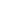 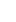 Regolamento regionale 11 giugno 2024, n. 3. "Modifica dell'articolo 83 ter del regolamento Regionale 28 settembre 2017, n. 3 (Regolamento di tutela e gestione sostenibile del patrimonio forestale regionale)". 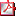 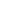 DELIBERAZIONI DELLA GIUNTA REGIONALEAUTORITA` DI GESTIONE FONDO SOCIALE EUROPEO E FONDO PER LO SVILUPPO E LA COESIONEDipartimento 50 GIUNTA REGIONALE DELLA CAMPANIA - D.G. 1 Autorità di Gestione Fondo Soc. Europeo, Fondo Sviluppo e la Coesione - Delibera della Giunta Regionale n. 225 del 15.05.2024 - Azioni di supporto all'Autorità di gestione per la programmazione, gestione, attuazione, monitoraggio, controllo e sorveglianza del PR Campania FSE+ 2021-2027. scheda progetto 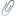 AUTORITA` DI GESTIONE FONDO EUROPEO DI SVILUPPO REGIONALEDipartimento 50 GIUNTA REGIONALE DELLA CAMPANIA - D.G. 3 Direzione Generale autorità di gestione fondo euroepo di sviluppo regionale - Delibera della Giunta Regionale n. 256 del 30.05.2024 - PR FESR CAMPANIA 2021/2027. PROGRAMMAZIONE ULTERIORI RISORSE. DECRETI DIRIGENZIALIUFFICIO SPECIALE VALUTAZIONI AMBIENTALIDipartimento 60 Uffici speciali - D.G. 12 UFFICIO SPECIALE VALUTAZIONI AMBIENTALI - Decreto Dirigenziale n. 130 del 12.06.2024 - Attuazione Art. 1 commi 4 e 5 della Legge Regionale n. 16/2014 e ss.mm.ii. - Integrazione e aggiornamento elenco comuni delegati in materia di Valutazione di Incidenza di cui al D.D. n. 134/2015 - Revoca D.D. n. 69 del 03/08/2017 e del D.D. n. 12 del 13/01/2020 e attribuzione nuova delega al Comune di Massa Lubrense (NA) ISTRUZIONE, FORMAZIONE, LAVORO E POLITICHE GIOVANILIDipartimento 50 GIUNTA REGIONALE DELLA CAMPANIA - D.G. 11 DG PER L'ISTRUZIONE, LA FORMAZIONE, IL LAVORO E LE POLITICHE GIOVANILI - Decreto Dirigenziale n. 11 del 07.06.2024 - Accreditamento degli operatori pubblici e privati che erogano servizi di Istruzione e Formazione Professionale - Presa d'atto elenchi ai sensi della DGR n. 136/2022 sez A/B e DGR n. 48/2023 elenco enti 
Dipartimento 50 GIUNTA REGIONALE DELLA CAMPANIA - D.G. 11 DG PER L'ISTRUZIONE, LA FORMAZIONE, IL LAVORO E LE POLITICHE GIOVANILI - Decreto Dirigenziale n. 687 del 06.06.2024 - PR Campania 2021-27. O.S. 2.4, azione 2.4.2 Valutazione della sicurezza Istituto Comprensivo A. Mazzarella Beneficiario: Comune di Cerreto Sannita. CUP F54C23000370002. OP_25286 22086PP000000411. Ammissione a finanziamento e approvazione schema di convenzione. Schema di convenzione Dipartimento 50 GIUNTA REGIONALE DELLA CAMPANIA - D.G. 11 DG PER L'ISTRUZIONE, LA FORMAZIONE, IL LAVORO E LE POLITICHE GIOVANILI - Decreto Dirigenziale n. 688 del 06.06.2024 - PR Campania 2021-27. O.S. 2.4, azione 2.4.2 Valutazione della sicurezza: Istituto Comprensivo Statale G. Galilei - Plesso G. Galilei. Beneficiario: Comune di Arienzo. CUP: H26F23000090002, SURF: OP_25293 22086PP000000416. Ammissione a finanziamento e approvazione schema di convenzione. Schema di Convenzione Dipartimento 50 GIUNTA REGIONALE DELLA CAMPANIA - D.G. 11 DG PER L'ISTRUZIONE LA FORMAZIONE, IL LAVORO E LE POLITICHE GIOVANILI - Decreto Dirigenziale n. 689 del 06.06.2024 - PR Campania 2021-27. O.S. 2.4, azione 2.4.2 Valutazione della sicurezza: SCUOLA DELL'INFANZIA MACCHIA. Beneficiario: Comune di Montecorvino Rovella. CUP: G76F23000070002, SURF: OP_25292 22086PP000000415. Ammissione a finanziamento e approvazione schema di convenzione. Schema di Convenzione Dipartimento 50 GIUNTA REGIONALE DELLA CAMPANIA - D.G. 11 DG PER L'ISTRUZIONE, LA FORMAZIONE, IL LAVORO E LE POLITICHE GIOVANILI - Decreto Dirigenziale n. 692 del 07.06.2024 - PR Campania 2021-27. O.S. 2.4, azione 2.4.2 "VALUTAZIONE DELLA SICUREZZA SCUOLA "MONTALCINI" PADIGLIONE B". Beneficiario: Comune di Calvi Risorta (CE). CUP C82D23000180002. SURF OP_25310 22086PP000000419. Ammissione a finanziamento e approvazione schema di convenzione. Schema di Convenzione Dipartimento 50 GIUNTA REGIONALE DELLA CAMPANIA - D.G. 11 DG PER L'ISTRUZIONE, LA FORMAZIONE, IL LAVORO E LE POLITICHE GIOVANILI - Decreto Dirigenziale n. 695 del 07.06.2024 - PR Campania FESR 2021-27. O.S. 2.1 azione 2.1.3, O.S. 2.4, azione 2.4.4 - "INTERVENTI DI MESSA IN SICUREZZA PLESSO SCOLASTICO "DON BOSCO"". Beneficiario: Comune di Qualiano. CUP G16F24000030002. SURF OP_25313 23063BP000000025. Ammissione a finanziamento e approvazione schema di convenzione. Qualiano Allegato A Schema di Convenzione Qualiano Allegato B Cronoprogramma procedurale Qualiano Descrizione progetto Dipartimento 50 GIUNTA REGIONALE DELLA CAMPANIA - D.G. 11 DG PER L'ISTRUZIONE, LA FORMAZIONE, IL LAVORO E LE POLITICHE GIOVANILI - Decreto Dirigenziale n. 696 del 07.06.2024 - PR Campania FESR 2021-27. O.S. 2.1 azione 2.1.3, O.S. 2.4, azione 2.4.4 -"PROGETTO DI ADEGUAMENTO SISMICO E MIGLIORAMENTO DELLA CLASSE ENERGETICA DELLISTITUTO SUPERIORE LICEO SCIENTIFICO P.S. MANCINI CON SEDE IN VIA DE CONCILIIS IN AVELLINO". Beneficiario: Provincia di Avellino. CUP F35E23000070002. SURF OP_25314 23063BP000000026. Ammissione a finanziamento e approvazione schema di convenzione. Provincia Avellino Allegato A Schema di Convenzione ProvinciaAvellino_Allegato A_Schema di Convenzione Provincia Avellino Descrizione progetto Dipartimento 50 GIUNTA REGIONALE DELLA CAMPANIA - D.G. 11 DG PER L'ISTRUZIONE, LA FORMAZIONE, IL LAVORO E LE POLITICHE GIOVANILI - Decreto Dirigenziale n. 697 del 07.06.2024 - PR Campania 2021-27. O.S. 2.4, azione 2.4.2 "VALUTAZIONE DELLA SICUREZZA SCUOLA DON MILANI SEDE VIA ROMA - PADIGLIONE C". Beneficiario: Comune di Calvi Risorta (CE). CUP C82D23000170002. SURF OP_25309 22086PP000000418. Ammissione a finanziamento e approvazione schema di convenzione. Schema di Convenzione Dipartimento 50 GIUNTA REGIONALE DELLA CAMPANIA - D.G. 11 DG PER L'ISTRUZIONE, LA FORMAZIONE, IL LAVORO E LE POLITICHE GIOVANILI - Decreto Dirigenziale n. 699 del 07.06.2024 - PR Campania 2021-27. O.S. 2.4, azione 2.4.2 "VALUTAZIONE DELLA SICUREZZA SCUOLA CALES SEDE CENTRALE VIA O. MANCINI - VIA ORESTE MANCINI". Beneficiario: Comune di Calvi Risorta (CE). CUP C82D23000160002. SURF OP_25308 22086PP000000417. Ammissione a finanziamento e approvazione schema di convenzione. Schema di Convenzione Dipartimento 50 GIUNTA REGIONALE DELLA CAMPANIA - D.G. 11 DG PER L'ISTRUZIONE, LA FORMAZIONE, IL LAVORO E LE POLITICHE GIOVANILI - Decreto Dirigenziale n. 703 del 10.06.2024 - PR Campania 2021-27 O.S. 2.4 azione 2.4.2 "Valutazione della sicurezza Plesso scolastico Osvaldo Conti alla Via Buonservizi Fratte" - Beneficiario: Comune di Salerno (SA) - CUP I59I23001110002 - SURF OP_25321 22086PP000000420 - Ammissione a finanziamento e approvazione schema di convenzione Allegato A_Schema Convenzione VdS Dipartimento 50 GIUNTA REGIONALE DELLA CAMPANIA - D.G. 11 DG PER L'ISTRUZIONE, LA FORMAZIONE, IL LAVORO E LE POLITICHE GIOVANILI - Decreto Dirigenziale n. 712 del 12.06.2024 - PR Campania FESR 2021-27. O.S. 2.1 azione 2.1.3, O.S. 2.4, azione 2.4.4 - "Interventi di adeguamento sismico dell'edificio scolastico scuola elementare "CALVARIO"". Beneficiario: Comune di Ariano Irpino. CUP I97H21006840006. SURF OP_25337 23063BP000000027. Ammissione a finanziamento e approvazione schema di convenzione. 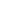 Ariano Irpino Allegato A_Schema di Convenzione Ariano Irpino_Allegato B_Cronoprogramma procedurale Ariano Irpino Descrizione progetto POLITICHE AGRICOLE, ALIMENTARI E FORESTALIDipartimento 50 GIUNTA REGIONALE DELLA CAMPANIA - D.G. 7 DIREZIONE GENERALE PER LE POLITICHE AGRICOLE, ALIMENTARI E FORESTALI - Decreto Dirigenziale n. 353 del 10.06.2024 - Programma di Sviluppo Rurale (PSR) Campania 2014/2022 e Piano Strategico della PAC 2023/2027 - Complemento di Sviluppo Rurale (CSR) della Regione Campania. Approvazione dei criteri per l'applicazione delle riduzioni ed esclusioni per mancato rispetto delle regole sugli appalti pubblici ai sensi del D.lgs. 36/2023. Allegato 1 LAVORI PUBBLICI E PROTEZIONE CIVILEDipartimento 50 GIUNTA REGIONALE DELLA CAMPANIA - D.G. 18 DIREZIONE GENERALE PER I LAVORI PUBBLICI E LA PROTEZIONE CIVILE - Decreto Dirigenziale n. 41 del 07.06.2024 - L.R. 54/85: Avvio della procedura per la coltivazione del comparto estrattivo "C12BN_01", del gruppo merceologico 7 "Calcare" - litotipo "Calcare da calce", nel Comune di Durazzano (BN). Avviso pubblico Planimetria catastale Planimetria CTR Planimetria su ortofoto elenco particelle autocertificazione requisiti generali AVVISI DI DEPOSITO DI P.R.G. E/O ATTI URBANISTICICOMUNE DI BARONISSI (SA) - Avviso Di Deposito Del Piano Urbanistico Attuativo (P.U.A.) Dell'area Di Riqualificazione 'Ar 3' Via Fondo Pagano - Baronissi - Approvazione P.U.A. COMUNE DI ISCHIA (NA) - Delibera di Consiglio Comunale n. 15 del 23.05.2024 ad oggetto: "Scuola Secondaria Di Primo Grado "Giovanni Scotti". Approvazione Del Progetto Definitivo Denominato:"Lavori Di Sostituzione Edilizia, Efficientamento Energetico (Nzeb), Sistemazione Spazi Esterni E Mi-Glioramento Dell'attrattivita' Della Scuola Secondaria Di Primo Grado "Giovanni Scotti" In Variante Al P.R.G. Vigente E All'adozione Della Stessa, Ai Sensi Dell' Art.19 Del D.P.R. N. 327/01 e SS. MM. e II. In Combinato Disposto Con Il Regolamento Di Attuazione Per Il Governo Del Territorio N.5/11.Variazione Di Bilancio". Avviso Per L'acquisizione Di Eventuali Osservazioni. COMUNE DI MONTELLA (AV) Avviso di deposito adozione piano urbanistico attuativo: riqualificazione beni della Fondazione Opera Pia Asilo Infantile "S. e G. Capone" siti in Montella alla via Garzano - via San Nicola - via Spinella. COMUNE DI PONTECAGNANO FAIANO (SA) - Approvazione "Piano Urbanistico Attuativo (PUA) convenzionato alla via San Francesco", in zona omogenea B1- zona residenziale di completamento di PRG vigente. Comune di PONTECAGNANO FAIANO (SA) - "Piano Urbanistico Attuativo Recupero di un'Area Industriale Dismessa sita alla Via Mascagni" ai sensi dell'Art.7 Bis della L.R. Campania 19/09 e ss.mm.ii. Adozione. COMUNE DI RIARDO - CF 80011310614- Avviso approvazione variante al Piano Regolatore Generale ex art. 8 D.P.R. n. 160/2010. COMUNE DI SANT'ANTONIO ABATE CITTA' METROPOLITANA DI NAPOLI P.IVA 01548591211 - C.F: 82007270638 Oggetto: Avviso di adozione del PUA di iniziativa pubblica in area D1 del PUC vigente. COMUNE DI SESSA AURUNCA - CF 00160250619- Avviso di approvazione della variante al p.d.f. approvato ed al puc adottato ai sensi art.19 dpr 327/2001 ESITI DI GARAAGENZIA CAMPANA MOBILITÀ, INFRASTRUTTURE E RETI - Avviso di aggiudicazione - Procedura aperta sopra soglia comunitaria per l'affidamento, con il criterio dell'offerta economicamente più vantaggiosa, ai sensi degli artt. 71 e 108 comma 2 del D.lgs. 31 marzo 2023 n. 36, per la redazione del progetto di fattibilità tecnica ed economica di una funivia/cabinovia con partenza da un'area molto prossima, e logisticamente collegata, alla stazione EAV della ex circumvesuviana Ercolano scavi ubicata nel centro città, per la realizzazione dell'intervento denominato "La porta del Vesuvio" 